Муниципальное бюджетное учреждениедополнительного образования Дом детского творчестваМетодическая разработка акциигражданско-патриотического направленияд/о «Мир рукоделия»Тема: «Афганистан, ты боль и память»Составитель: Муравчук Зоя Михайловна,Педагог дополнительного образования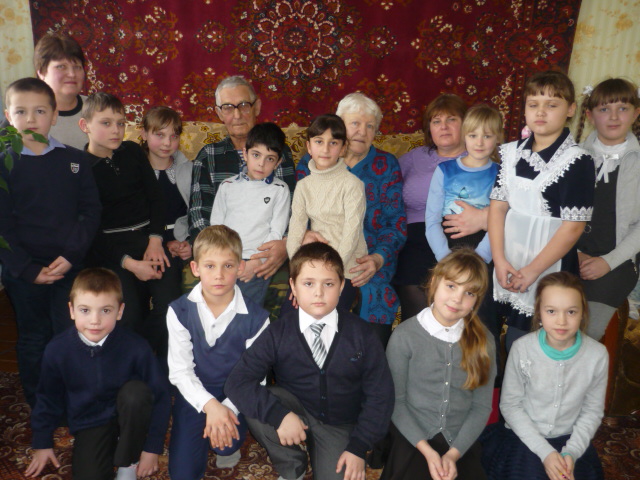 г. Белая Калитва2019 г.Акция гражданско-патриотического направления«Афганистан, ты боль и память» Методическая разработка акции «Афганистан, ты боль и память» гражданско-патриотического направления в рамках воспитательной программы «Твори добро». Данное мероприятие разработано для реализации в учреждениях дополнительного образования. Может быть использована в системе общего образования на занятиях по внеурочной деятельности для обучающихся младшего школьного возраста. Акция приурочена ко Дню вывода войск из Афганистана.Цель: Знакомство с героическими событиями, происходившими в Афганской земле и подвигами своего земляка Муравчука Н.А., погибшего на войне.Задачи:– Навестить родителей погибшего воина-афганца, вручить подготовленные своими руками подарки, выразить благодарность и уважение.– Ознакомление с историей Афганской войны.Методы организации акции: чтение стихов, беседа, инструктаж, демонстрация наглядного материала, просмотр иллюстраций, фотографий.План проведения акции:1. Подготовительный этап: плетение дерева и композиции цветов, пошив чехлов для телефона и очков, выполнение бумажных аппликаций и открыток для вручения подарка родителям погибшего воина-афганца Муравчук Н.А.2. Визит к родителям. Чтение стихов, просмотр фотографий и наград воина, беседа с родителями о герое.3. Чаепитие.4. Вручение подарков, выражение благодарности.Ход мероприятия:1. Приветствие участников акции, ознакомление с планом акции, проведение инструктажа по ТБ и ПДД, культуре поведения в гостях.2. Познакомить участников акции с родителями воина-афганца Муравчук Алексеем Иосифовичем и Валентиной Васильевной.3. Педагог: Исполнилось 30 лет со дня вывода советских войск из Афганистана. Но эхо афганской войны еще стучит набатом в наших сердцах, потому что слишком дорогую цену заплатили россияне, исполняя свой интернациональный долг. Более тринадцати тысяч погибших, в том числе 11 наших белокалитвинских парней. Всего через горнило афганской войны прошли 376 солдат и офицеров родом из Белокалитвинского района. Многие за мужество и отвагу награждены боевыми наградами страны.Долгих девять лет продолжалась война. 15 февраля 1989 года стал самым радостным из 2238 дней военных действий ограниченного контингента советских войск в Афганистане. Печален итог афганской войны: 13833 погибших, почти 400 пропавших без вести и захваченных в плен. Каждый год, отмечая вывод советских войск из Афганистана, мы склоняем головы перед павшими и гордимся теми, кто вернулся.Чтение стихов обучающимися:В День вывода войск из АфганистанаВздохнула спокойней родная страна,И мы повторять будем вновь неустанно:Не надо войны, нам война не нужна.Желаем всем только лишь мирного небаИ близких людей никогда не терять,Чтоб было достаточно теплого хлебаИ чтоб по-другому свой долг выполнять...Война прошла, но нам нельзя забытьО тех людских потерях, о сражениях,Мы всех, кто воевал, должны почтить,Ведь все они достойны уважения!Покинули войска Афганистан,Но сколько же солдат там полегло!Сколько же в сердцах осталось ран,Назвать никто не в силах уж число!Пускай эта война не повторится,Ведь в мире нужно людям жить всегда,Подобное пусть нам даже не снитсяВовеки, ни за что и никогда!Когда из Афгана войска выводились,У многих людей слезы градом катились,И нам никогда не забыть этой даты.Вы долг свой отдали, спасибо, солдаты!Давайте же вспомним мы каждое имяВсех тех, кто погиб на далекой чужбинеИ тех, кто обратно домой возвратился,И сделаем так, чтоб никто не забылся!От слова «Афган»До сих пор дрожь по телу.И слава всем тем,Кто всегда верен делу.Мы помним всех подвигПрекрасных ребят.Всем тем, кто там был,Громко крикнем: «Виват!»Педагог: В Афганистане служил наш земляк, который погиб за три дня до дембеля, исполняя свой долг перед Родиной. Муравчук Николай Алексеевич, младший сержант, командир отделения 4 группы 1 роты. Родился 19 декабря 1965 года в станице Краснодонецкая Белокалитвинского района Ростовской области. Работал в Краснодонецком шахтоуправлении. В Вооруженные Силы СССР призван 23 апреля 1984 года Белокалитвинским ОГВК.Служил в Республике Афганистан с августа 1985 года. Принимал участие в 58 боевых операциях. 19 апреля 1986 года в составе подразделения выполнял боевую задачу в районе кишлака Чамшай-Масти (провинция Нангархар). Был смертельно ранен осколками разорвавшейся мины ОЗМ-72.За мужество и отвагу, проявленные в боевых выходах, награжден медалью «За Отвагу», орденом «Красной Звезды» и орденом «Боевого Красного Знамени» (посмертно). Похоронен в станице Краснодонецкой.Минута молчания.Беседа с родителями героя войны о Николае Муравчуке, чаепитие. Просьба к родителям показать награды героя, фотографии, рассказать о нем, о его детстве, каким он был, как проявлял себя.4. В знак уважения учащиеся дарят подготовленные подарки. Все участники мероприятия благодарят родителей героя, за то, что они уделили свое время на общение, рассказали много нового о Николае Муравчуке.Предполагаемые результаты: 1) На примере своих героев воспитание в детях любви к Родине, родителям.2) Оказание помощи и поддержки родителям героя. Им важно знать, что они не забыты, что об их детях, геройски павших в бою, помнят и ценят их подвиг. 3) По итогам акции выполнить боевой листок «Афганистан, ты боль и память»